नेपाल सरकारप्रधानमन्त्री तथा मन्त्रिपरिषद्को कार्यालय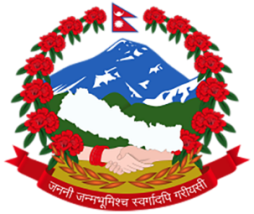 राजस्व अनुसन्धान विभागहरिहरभवन,पुल्चोकललितपुर प्रेस विज्ञप्‍तिमितिः- २०७९।0१।04राजस्व अनुसन्धान विभागबाट निम्न विवरण सहितको राजस्व चुहावट सम्बन्धी मुद्दा उच्च अदालत पाटन, ललितपुरमा मिति २०७९।0१।04 मा दायर गरिएको छ।अभियुक्तको विवरणः जिल्ला पर्सा, साविक बगही गाउँविकास समिति वडा नम्बर ९, हाल बीरगञ्ज महानगरपालिका वडा नम्बर २८ ठेगाना भएका, रामेश्वर पण्डित भनिने रामेश्वर तिवारी ।पाँचखाल नगरपालिका वडा नं ४ काभ्रेपलाञ्चोक स्थायी ठेगाना भएका ना. ७ ख १६७ नम्बरको ट्रकका धनी तथा चालक, वर्ष ३१ का श्यामवहादुर श्रेष्ठ ।विरगञ्‍ज महानगरपालिका वडा नम्बर २ स्थायी ठेगाना भएका, विष्णु एण्ड विकेश सप्लायर्स (स्थायी लेखा नम्बर ६०८५१४६४२) का कारोबार हेर्ने व्यक्ति तथा रमाशंकर गुप्ताको काठमाण्डौको कारोवार हेर्ने कर्मचारी, वर्ष ४२ का मनोज साह कलवार ।गुल्मी वाग्ला ७ स्थायी ठेगाना भएका विष्णु एण्ड विकेश सप्लायर्स (स्थायी लेखा नम्बर ६०८५१४६४२) का प्रोप्राइटर वर्ष ४२ का विष्णु प्रसाद घिमिरे ।कसुरको संक्षिप्‍त विवरणः उक्त फर्मले राजस्व चुहावट गर्ने मनसायले भन्सार चोरी पैठारी गरी भारतीय कपडा लगायतका मालवस्तुहरू काठमाण्डौँ ल्याई विना विल बिजक विक्री वितरण गरी राजस्व चुहावट गरेको ।कायम भएको विगो र सजायको मागदाविः राजस्व अनुसन्धान (अनुसन्धान तथा नियन्त्रण) (पहिलो संशोधन) ऐन 2052 को दफा 3 ले निषेधित सोही ऐनको दफा 4(क) (ख)  र (ग) बमोजिमको कसुर गरेको पुष्टी हुन आएकोले सोही ऐनको दफा 2(छ१) हुन आउने मु.अ.कर तर्फ रु. 9,96,88,703।-, आयकर तर्फ रु. 8,27,45,827।- र अन्य रु. 2,78,03,842।- समेत जम्मा हुन आउने कुल विगो रु. २1,02,38,373।- (अक्षरेपी एक्काइस करोड दुई लाख अठतिस हजार तीन सय त्रिहत्तर रुपैया मात्र) लाई विगो कायम गरी उक्त कायम बिगोको शतप्रतिशत जरिवाना तथा सोही ऐनको दफा २३(१)(ख) बमोजिम हदै सम्मको कैद सजाय हुन मागदावी लिई अभियोग पत्र दायर गरिएको ।सूचना अधिकारीराजस्व अनुसन्धान विभागसि.नं.प्रतिवादीविगोजरिवानाविगो तथा जरिवाना१(क) रामेश्वर पण्डित भनिने रामेश्वर तिवारी(ख) श्यामवहादुर श्रेष्ठ (ग) मनोज साह कलवार(घ) विष्णु प्रसाद घिमिरे१,१०,४७,७१५।-१,१०,४७,७१५।-2,20,95,430।- २(क) रामेश्वर पण्डित भनिने रामेश्वर तिवारी(ख) मनोज साह कलवार(ग) विष्णु प्रसाद घिमिरे१९,९१,९०,६५८।-१९,९१,९०,६५८।-39,83,81,316।-